Publicado en España el 02/06/2023 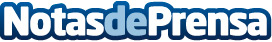 Carpintería metálica: la clave para una construcción resistente y de alta calidad, por Acero Pluss​​​​​​​La carpintería metálica es un amplio sector que incluye el ensamblaje y la fabricación de metales para aplicaciones tanto industriales como civilesDatos de contacto:ACERO PLUSSCarpintería metálica: la clave para una construcción resistente y de alta calidad644 682 572Nota de prensa publicada en: https://www.notasdeprensa.es/carpinteria-metalica-la-clave-para-una_1 Categorias: Bricolaje Madrid Servicios Técnicos Construcción y Materiales http://www.notasdeprensa.es